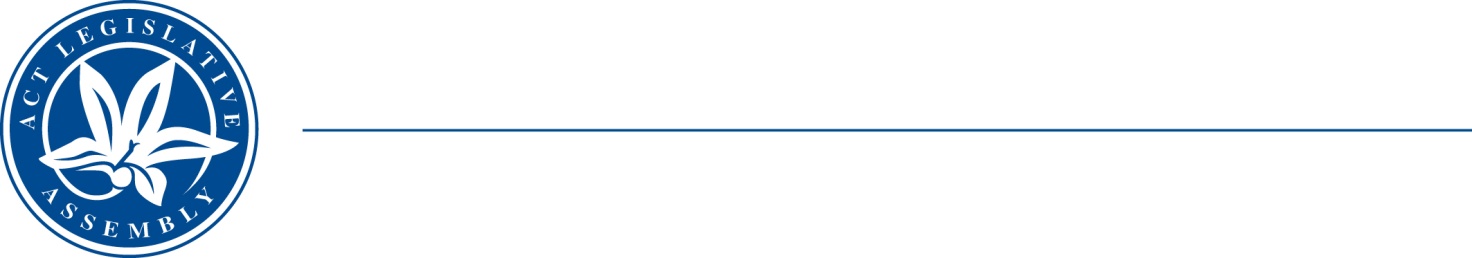 Media ReleaseInquiry into Auditor-General’s Report No 3 of 2018, Tender for Block 30 (formerly Block 20) Section 34, DicksonOn 28 February 2018 the Standing Committee on Public Accounts resolved to inquire further into Auditor-General’s Report No 3 of 2018, Tender for Block 30 (formerly Block 20) Section 34, Dickson.The Committee has already heard from the Auditor-General and the Chief Executive Officer of the Tradies Group in relation to the inquiry.Further witnesses will appear before the Committee in hearings of 5, 6, and 12 December 2018, and 26 February 2019.Programs for the hearings are available:For hearings of 5 December 2018: https://www.parliament.act.gov.au/__data/assets/pdf_file/0010/1288522/PAC-Program-Mtg-No-76-5-December-2018-pub-hrg-v1.pdf For hearings of 6 December 2018: https://www.parliament.act.gov.au/__data/assets/pdf_file/0011/1288523/PAC-Program-Mtg-No-77-6-December-2018-pub-hrg-v1.pdf For hearings of 12 December 2018: https://www.parliament.act.gov.au/__data/assets/pdf_file/0004/1288606/PAC-Program-Mtg-No-79-12-December-2018-pub-hrg-v1.pdf The Auditor-General’s report is available at: https://www.audit.act.gov.au/__data/assets/pdf_file/0012/1184898/Report-No-3-of-2018-Tender-for-the-sale-of-Block-30-formerly-Block-20-Section-34-Dickson.pdf For inquiries contact the Secretary on 02 6205 0137 or brian.lloyd@parliament.act.gov.au Vicki Dunne MLA
Chair